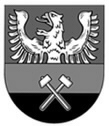 Městský úřad, odbor správnínáměstí Gen. Vicherka 2511,  735 41 PetřvaldVýzva k podání nabídky na veřejnou zakázku malého rozsahu pod názvem:„REKONSTRUKCE ZAHRADY MATEŘSKÉ ŠKOLY ŠENOVSKÁ ČP.356, 735 41 PETŘVALD “Město Petřvald, v souladu s ustanovením § 6 a §18 odst. 5 zákona č. 137/2006 Sb., o veřejných zakázkách, ve znění pozdějších předpisů (dále jen zákon), chce uzavřít smlouvu o dílo s vhodným subjektem na veřejnou zakázku malého rozsahu na stavební práce (dále jen zakázka). Za tímto účelem má, na základě této výzvy, zájem získat informace o trhu a ceně obvyklé v místě plnění zakázky.I.	IDENTIFIKAČNÍ ÚDAJE VEŘEJNÉHO ZADAVATELEZadavatel:				Město PetřvaldAdresa:				náměstí Gen.Vicherka 2511, 735 41  PetřvaldIČ:					00297593DIČ:					CZ00297593Kontaktní osoba:			Mgr.Lucie Polková, vedoucí správního odborutel.:					+ 420 601 564 850, 596 542 903e-mail.:				polkova@petrvald-mesto.cz	II.	ZÁKLADNÍ ÚDAJE  O VEŘEJNÉ ZAKÁZCE:Název veřejné zakázky:		Rekonstrukce zahrady Mateřské školy Šenovská 					čp.356, 735 41 PetřvaldDruh zadávacího řízení:		zakázka malého rozsahu na stavební prácePředpokládaná lhůta plnění:		zahájení     30.06.2017 ukončení    25.08.2017Zadávací lhůta:			90 dnůMísto plnění:				zahrada Mateřské školy Šenovská čp.356, 735 41Petřvald. Blíže je místo plnění  vymezeno v projektové dokumentaci. III.	PŘEDPOKLÁDANÁ HODNOTA ZAKÁZKY BEZ DPH:		2 000 tis.KčIVI.	PŘEDMĚT A ROZSAH ZAKÁZKY1.  Předmětem veřejné zakázky je uzavření smlouvy na realizaci stavby „Rekonstrukce zahrady Mateřské školy Šenovská čp.356, 735 41 Petřvald“. Stavba je rozdělena na pět stavebních objektů:SO 01 	Odvodnění pozemkuProvedení celoplošné drenáže zahrady mateřské školy. Před zahájením prací budeodstraněn plot na jihozápadní hranici zahrady MŠ – odstranění plotu je součástí stavebníhoobjektu SO 03.Skrývka - pláňBude provedena skrývka ornice a následně bude vymodelovaná pláň. Před skrývkoubude plocha ošetřená totálním herbicidem (celoplošný postřik). Skrytá ornice bude provedena v tl. cca 50 mm (cca 66 m3). Část ornice bude deponována na pozemku parc.č. 5625/1severovýchodně od budovy MŠ (vzdálenost do 100 m), část bude použita na vyrovnánípozemku. Pláň zahrady bude vyspádovaná rovnoměrně se spádem směrem k západu.Geodeticky budou vytýčeny budoucí drenážní vedení. Budou provedeny výkopy rýh prodrenážní péra, vykopaná zemina bude ihned odvezena mimo upravovanou plochu a následně mimo staveniště k trvalému uskladnění.DrenážDo výkopů bude proveden podsyp drceným kamenivem fr. 8-16 mm ve spáduk areálové kanalizaci. Budou uložena drenážní péra a proveden obsyp drceným kamenivemfr. 16-32 mm do úrovně pláně pozemku. Drenážní péra budou napojena do nové (vyměněné)ležaté kanalizace mezi revizní šachty Š2 a Š3. Na sebe navazující péra budou spojena T spojkami. Součástí tohoto stavebního objektu je rovněž napojení pér do ležaté kanalizace.Vegetační vrstvaPo provedení pláně bude zpět (mimo plochy budoucích komunikací a zpevněných ploch)rozprostřená horní vegetační vrstva. Před rozprostřením bude povrch pláně vyrovnán astrojově rozrušen. Vegetační vrstva bude tvořena na místě míchaným substrátem z pranéhoříčního písku, deponované ornice a příměsi v poměru 40% ornice a 60% písku s domícháním přídavného půdního kondicionéru (např. TerraCottem Turf, popř. jiné materiál obdobných vlastností) v množství 600 g/m3 celkového množství po smíchání.Míchání bude prováděno na místě strojově, poměr bude dle laboratorních výsledkupřípadně upraven, Písek bude dovážen průběžně dle potřeby míchání.V plochách sejmuté horní vrstvy (870 m2) bude rozprostřeno cca 120-150 mm substrátuv plochách s nesejmutou horní vrstvou cca 30-50 mm (575 m2).Před zahájením míchání bude namíchán zkušební vzorek substrátu a ten budelaboratorně otestována a bude stanovaná jeho křivka zrnitosti.Dokončovací prácePo dokončení prací bude provedeno zatravnění vegetační vrstvy, zatravnění je součástístavebního objektu SO 05. Plocha odstraněné deponie ornice a místo míchání substrátu bude v konečné fází vyčištěno, zarovnáno a zatravněno.SO 02  Úprava areálové kanalizaceV rámci objektu je řešena oprava stávajícího úseku dešťové kanalizace mezistávajícími kanalizačními šachticemi. Dále je řešeno napojení nově osazenýchuličních vpustí v prostoru zahrady a napojení odvodňovacího drenážního potrubí z tétozahrady. Likvidace dešťových vod vsakováním není v dané lokalitě dle vyjádření hydrogeologa možná.Úsek kanalizace mezi šachticemi je ve špatném technickém stavu, bude proto nahrazen novým.  U šachty Š2 dojde pouze k opravě – bude demontován poklop šachty avrchní část šachty. Nahradí se novou přechodovou šachtovou skruží s novým poklopemúnosnosti 40 tun. Dále se provede vyčištění šachty a bude provedeno vodotěsné napojeníkanalizace. Šachta Š3 bude demontována a nahrazena novou šachticí – prefabrikovouopatřenou s ohledem na malou výšku šachty přechodovou šachtovou deskou. Na šachtu seprovede napojení stávajícího dešťového odpadu ze střechy objektu a napojení stávajícídrenáže z objektu školky. Odtok z šachty Š2 po vyústění do vodoteče je zachován, bude provedeno pročištění stávajícího úseku kanalizace mezi Š2 a Š1. Na nový úsek kanalizace se provede napojení tří kusů plastových uličních vpustí – V1, V2 a V3. Vpustě V1 a V2 budou opatřeny obdélníkovou mříží, vpust V3 pak kruhovou vtokovou mříží. Dále se provedenapojení nového dešťového odpadu z přístřešku přes plastový lapač splavenin – V4. V trasekanalizace se provede osazení 4 odboček, do kterých se provede napojení drenáže z plochyzahrady.SO 03	   Stavební částPřed zahájením výstavby budou vytýčeny stávající inženýrské sítě, které budou stavboudotčeny. Jedná se především o plynovodní vedení v jihozápadní části pozemku a stávajícíležatou kanalizaci. Vytýčeny budou rovněž všechny přípojky IS nacházející se v řešenémúzemí.V rámci tohoto stavebního objektu bude provedeno kácení 26 stromů. Včetněodstranění pařezů (vč. 1 ks pařezu již pokáceného stromu).Stromy s kmeny do ø 300 m – 12 ksStromy s kmeny do ø 500 m – 12 ksStromy s kmeny do ø 700 m – 2 ksDále budou odstraněny křoviny – cca 30 m2.Stromy k ponechání (9 solitérních stromů a rada jehličnanů v dl. cca 13 m v jižním rohupozemku) budou ochráněny proti poškození během stavby – stromy budou obaleny geotextiliia následně budou přiloženy dřevěné desky, které budou kolem kmenů zajištěny drátem. Postavbě bude tato ochrana stromů opět odstraněna.DemoliceV rámci stavebního objektu SO 03 budou provedeny veškeré demolice. Jedná sepředevším o odstranění původní dlažby, která tvoří příjezd ke vchodu do budovy apodkladních kamenných vrstev.Odstraněn bude stávající dřevěný sklad na zahradní hračky včetně betonových základů,betonové podlahové desky a obvodového okapového chodníku.Odstraněno bude malé pískoviště vč. písku a betonových stěn. Odstraněno budeoplocení při jihozápadní hranici pozemku včetně sloupků a podzemních betonových patek.Stejně tak menší části oplocení v severním a východním rohu dotčeného území. Demontáždílčích částí oplocení severovýchodního (podél hřiště na kopanou) – viz níže.Starý písek z obou pískovišť přesunout na mezideponii a bude použit pro míchánísubstrátu – SO 01.Herní prvkyV nové kruhové dopadové ploše bude osazena nová herní sestava - kombinovaná hernísestava pro děti předškolního věku– dodávka této sestavy není součástí stavby,součástí stavby je pouze její doprava a montáž!Původní dřevěné herní prvky budou v počáteční fázi výstavby demontovány, budouuskladněny mimo staveniště. V závěrečné fázi stavby budou tyto prvky repasovány popř.místně opraveny, celoplošně natřeny a budou osazeny do nových pozic. Ve spoluprácipůvodního dodavatele hracích prvků a autorizované osoby, která bude zpracovávat reviznízprávu celého hřiště po dokončení stavby (viz níže), budou původní hrací prvky upraveny tak,aby splňovaly novelizovanou normu ČSN EN 1176-1,3/2009.PískovištěPonechané pískoviště bude repasováno. Bude odstraněn původní písek a dřevěnésedáky, stěny pískoviště budou zarovnány cementovou maltou, následně budou stěny natřeny šedou barvou. Budou provedeny nové dřevěné dubové sedáky z lepených hoblovaných desek. Vnitřní plocha uvnitř pískoviště bude zarovnaná a zakrytá geotextilií (500 g/m2) a těsně před předáním stavby bude navezen do pískovišť nový hygienický písek s certifikátem propoužití do dětských pískovišť.Součástí úpravy pískoviště je rovněž nová zakrývací plachta z UV stabilního avoděodolného materiálu, po obvodu bude všitá guma. Plachta bude překrývat celé pískoviště.LavičkyNově jsou navrženy zděné lavičky s dřevěnými sedáky.Na horní ploše budou ukotveny horní ocelové kotevní profily, ke kterým budou kotvenydřevěné sedáky - lepené dubové desky, hoblované.Objekt skladu zahradních hraček a přilehlé zastřešeníVytýčení objektu bude provedeno v koordinaci se stavebním objektem zpevněnýchploch a úpravou kanalizace. V rámci úpravy kanalizace bude přivedena k objektu ležatádešťová kanalizace pro napojení dešťového svodu. Součástí tohoto objektu jsou :- Zemní práce- Základy- Nosná konstrukce- Výplně otvorů- Pulty- Střecha- Podlaha- Dokončovací práceOplocení - jihozápadníToto oplocení bude provedeno zcela nově. Sloupky oplocení budou z ocelovýchpozinkovaných profilů JA 60/60/3 mm se zaslepeným horním koncem. Na provádění  nátěru  v souladu s PD bude kladen maximální důraz na kvalitu, záruka na nátěry budevyžadována min. po dobu 5-ti let.Výplň plotu bude tvořena dřevěnými deskami nepravidelného tvaru – hoblovanémodřínové desky tl. 25 mm, š. cca 150 mm, hrany budou zabroušeny min. R 3 mm, horníhrana skosená pro lepší stékání vody. Povrch bude beztřískový, povrchově ošetřenlazurovacím nátěrem - 1 x impregnace, 2 x krycí nátěry – bude použito 5 různých pestrýchodstínů  dle požadavků investora. 8 desek bude širších (cca 250 - 300 mm), na těchto deskách budou vyobrazeny postavičky.TabuleSoučástí plotu budou 3 pole, která budou používány jako tabule pro kreslení křídou.BránaSloupky brány budou provedeny z ocelového profilu 80/80/3 mm, horní konce budouzaslepeny navařeným ocelovým plechem.Desky budou provedeny obdobně jako na ostatních polích plotu se stejnou povrchovouúpravou, pouze budou provedeny kruhové otvory max. ø 120 mm pro zajištění lepšíhoprůhledu přes plot.Fixace většího křídla brány bude provedena pomocí uzamykatelné závory. Uzamykánímenšího křídla brány bude zajištěno pomocí zadlabavšího zámku s FAB vložkou. Oplocení – severovýchodní (podél hřiště na kopanou)SO 04	   Komunikace a zpevněné plochyPojízdná komunikace pro zásobování objektu MŠKomunikace, která bude pojížděna osobními, dodávkovými a lehčími nákladnímiautomobily, bude provedena jako živičná konstrukce.Pěší komunikace s živičným krytemStavba nových pěších komunikací (chodníků) bude mít povrch z asfaltového betonu provelmi tenké vrstvy. Okraje budou lemovány betonovou obrubou š. 80 mm. Obruby budouzapuštěny na úroveň krytu.Dopadová plochaNově bude provedena dopadová plocha pod nový hrací prvek. Je navržena pryžovádlažba (EPDM) formátu 500 x 500 mm, tl. 35 mm, tyl SL, červené barvy.KačírekStyk komunikace a fasády budovy MŠ bude proveden z kačírku (praný říční kámen). Poprovedení komunikací bude upravený terén zarovnán a položena geotextilie (500 g/m2). Nageotextilii bude rozprostřen kačírek fr. 16-32 mm, světlé barvy v tl. 100 mm. Stejně budeprovedena plocha u styku příjezdové komunikace a objektu skladuSO 05 	   Sadové úpravyV poslední etapě výstavby budou vysázeny stromy a keře nové. Jsou vybrány druhy akultivary esteticky výrazné, které kromě tohoto působení mohou navíc poskytovat materiál –prvky – pro herní a výtvarnou činnost dětí. Využitelné tak budou například opadané plodykaštanů, lusky dřezovců a katalpy, bizarní větvičky okrasné vrby, různé tvary a barvy listů akvětů, křídlaté nažky plodů javoru apod. Zároveň jsou to stromy bez speciálních nároků napéči, poměrně rychle rostoucí, takže budou dávat potřebný stín.Stavba bude realizována podle projektové dokumentace zhotovené Ing. Janem Havlíčkem, Na Františkově 2020/12, 710 00 Ostrava-Slezská Ostrava označené názvem stavby „Mateřská škola Petřvald na ul.Šenovské čp.356 – rekonstrukce zahrady“ za podmínek uvedených v zadávací dokumentaci, požadavcích na obsah smlouvy a za podmínek stanovených ve správním rozhodnutí vydaném odborem výstavby a životního prostředí Městkého úřadu Petřvald:	Územní souhlas, č.j. MěÚP 6947/2014 ze dne 8.12.2014. Dodavatel je povinen zajistit aktualizaci stanovisek dotčených orgánů  a nový Územní souhlas, který bude platný v době realizace stavby.2.   Projektová dokumentace je zpracována ve stupni dokumentace pro realizaci stavby3.   Předmětem veřejné zakázky je rovněž zhotovení dokumentace skutečného provedení stavby ve třech vyhotoveních v písemné formě a v jednom vyhotovení v digitální formě (ve formátu PDF a DWG), zpracování geodetického zaměření ve třech vyhotoveních v písemné formě a v jednom vyhotovení v digitální formě (ve formátu DXF,DGN,DWG) 4.   Přesný rozsah a podmínky pro provádění předmětu veřejné zakázky jsou uvedeny v projektové dokumentaci citované v odst.1 a 2 tohoto článku. Soupis stavebních prací, dodávek a služeb s výkazem výměr je součástí zadávací dokumentace.V.	POŽADAVKY ZADAVATELE NA PROKÁZÁNÍ SPLNĚNÍ KVALIFIKACE:1.	Dle ust.§53 zákona splnění základních kvalifikačních předpokladů prokáže dodavatel který předloží: - čestné prohlášení  o splnění základních kvalifikačních předpokladů podle ust.§53 odst.1 písm. a) až k) zákona.2.	Dle ust.§54 zákona splnění profesních kvalifikačních předpokladů prokáže dodavatel, který předloží:	a)	podle ust.§54 písm. a) zákona		výpis z obchodního rejstříku, pokud je v něm zapsán, či výpis z jiné obdobné 		evidence, pokud je v ní zapsán. výpis z obchodního rejstříku nesmí být ke dni 		podání nabídky starší 90 dnů.	b)	podle ust.§54 písm.b) zákona		doklad o oprávnění k podnikání podle zvláštních právních předpisů v rozsahu 		odpovídajícím předmětu veřejné zakázky, zejména doklad prokazujicí 		příslušné živnostenské oprávnění či licenci na „Provádění staveb, jejich změn 		a odstraňování“	c)	podle ust. §54 písm d) zákona 		doklad osvědčující odbornou způsobilost dodavatele nebo osoby, jejímž 		prostřednictvím odbornou způsobilost zabezpečuje, je-li pro plnění veřejné 		zakázky nezbytná podle zvláštních právních předpisů:		Dodavatel prokáže odbornou způsobilost předložením autorizace 		v oboru“Pozemní stavby“ ve smyslu zákona č. 360/1992 Sb., o výkonu 		povolání autorizovaných architektů a o výkonu povolání autorizovaných 		inženýrů a techniků činných ve výstavbě, ve znění pozdějších předpisů.3.	Dodavatel prokáže splnění technických kvalifikačních  předpokladů podle ust. §56 odst.3 písm. c) zákona v rozsahu a za podmínek takto:Rozsah požadovaných informací a dokladů podle ust. §54 odst. 5 písm. a) zákona:Dodavatel předloží doklady o vzdělání a odborné kvalifikaci vedoucího zaměstnance dodavatele, který se bude podílet na realizaci veřejné zakázky v pozici stavbyvedoucího.Způsob prokázání podle úst.56 odst.5 písm. b) zákona:Dodavatel předloží pro osobu na pozici stavbyvedoucího :- doklad o odborné kvalifikaci (certifikát, oprávnění, autorizace)- čestné prohlášení obsahující závazek podílet se na plnění veřejné zakázky, pokud tato osoba není v zaměstnaneckém poměru u dodavatelePokud není dodavatel z objektivních důvodů schopen prokázat splnění technických kvalifikačních předpokladů způsoby stanovenými zadavatelem, je oprávněn je prokázat i jinými rovnocennými doklady, avšak zadavatel má právo tyto doklady z objektivních důvodů odmítnout.Vymezení minimální úrovně kvalifikačních předpokladů odpovídající druhu, rozsahu a složitosti předmětu plnění veřejné zakázky podle § 56 odst 5 písm c) zákona:Dodavatel je povinen prokázat minimální úroveň kvalifikačního předpokladu taktoOsoba na pozici stavbyvedoucího musí mít:- autorizaci podle zákona č.360/1992, o výkonu povolání autorizovaných architektů a o výkonu povolání autorizovaných inženýrů a techniků činných ve výstavbě, ve znění pozdějších předpisů, v oboru „Pozemní stavby“ jako autorizovaný inženýr nebo autorizovaný technik.Dále dodavatel prokáže splnění technických kvalifikačních předpokladů podle §56 odst.3 písm. a) takto:Dodavatel předloží seznam stavebních prací provedených dodavatelem za posledních 5 let a osvědčení objednatelů o řádném plnění minimálně u dvou  z  těchto stavebních prací v hodnotě  1 mil.Kč v souladu s §56 odst.5 zákona. Toto osvědčení musí zahrnovat cenu, dobu, místo provádění prací a musí obsahovat údaj o tom, zda byly tyto stavební práce provedeny řádně a odborně.4.	Dle ust.§50 odst.1 písm.c) zákona dodavatel prokáže svou ekonomickou a finanční způsobilost splnit veřejnou zakázku :- předložením čestného prohlášení dle §50 odst.1 písm.c) zákona.VI.	ZADÁVACÍ DOKUMENTACEa)    obchodní podmínky1.    	Zadavatel pro plnění předmětu zakázky stanovuje obchodní podmínky zpracované 	formou požadavků na obsah smlouvy o dílo. Obchodní podmínky tvoří nedílnou 	součást zadávací dokumentace.2.	Dodavatel je povinen akceptovat obchodní podmínky zadavatele stanovené formou požadavků na obsah smlouvy v plném rozsahu. V případě, že se bude návrh smlouvy uchazeče odchylovat od obchodních podmínek zadavatele, bude tato skutečnost považována za nesplnění vyhlášených podmínek zadávacího řízení. dodavatel do návrhu smlouvy doplní své identifikační údaje, nabídkovou cenu, kontaktní údaje pro oznámení vady díla, datum a místo podpisu a připojí přílohy. Jiná změna není přípustná. Návrh smlouvy musí být podepsán osobou oprávněnou jednat jménem nebo za uchazeče.b)    platební podmínky1.	Zálohy na platby nebudou sjednány2.	Podkladem pro úhradu smluvní ceny provedených prací jsou faktury, které budou mít 	náležitosti daňového dokladu dle ust. §29 zákona č. 123/2004 Sb., o dani z přidané 	v hodnoty, v platném znění. Faktury budou předloženy ve dvou vyhotoveních 	s platností originálu.3.	Provedené práce budou uhrazeny na základě vystavené faktury po předání a převzetí 	celého díla bez vad a nedodělků. Protokol o předání a převzetí díla bude přílohou 	faktury. Dílčí plnění nebude sjednáno.4.	V případě, že zadavatel získá dotaci na předmětný projekt z některého z možných 	dotačních programů bude povinností dodavatele fakturovat dle pokynů zadavatele a 	podmínek poskytovatele dotace (např. odděleně uznatelné a neuznatelné náklady).5.	Splatnost faktury je 30 dnů ode dne doručení faktury objednateli.6.	Další podmínky financování a platební podmínky jsou uvedeny v obchodních 	podmínkách zadavatele zpracovaných formou požadavků na obsah smlouvy o dílo.7.	Zadavatel nepřipouští překročení nabídkové ceny v jiných případech než je uvedeno v obchodních podmínkách zadavatele.c)     požadavek za způsob zpracování nabídkové ceny1.	Dodavatel je povinen stanovit nabídkovou cenu absolutní částkou v českých 	korunách v členění s DPH, DPH a bez DPH za plnění celkového předmětu zakázky 	v souladu s podmínkami zadávacího řízení.2.	Dodavatel je povinen ocenit všechny položky uvedené v soupisu stavebních prací,dodávek a služeb s výkazem výměr. Součástí nabídkové ceny musí být veškeré práce a dodávky, místní, správní a jíné poplatky nezbytné pro řádné a bezvadné zhotovení předmětu díla v požadovaném rozsahu s uvedením názvu použitého zboží a materiálů.3.	Dodavatel je povinen ocenit veškeré položky uvedené v soupisu stavebních prací, 	dodávek a služeb s výkazem výměr, přičemž zadavatel nepovažuje položku za 	oceněnou, pokud u ní bude uvedeno 0,- Kč. Takovou skutečnost bude zadavatel 	považovat za nesplnění povinnosti dodavatele ocenit všechny položky. Stejně bude 	posuzovat i ocenění položky s odlišnou výměrou nebo neocenění položky vůbec.4.	Dodavatel odpovídá za úplnost specifikace prací při ocenění celého předmětu 	zakázky, a to v rozsahu převzatých zadávacích podmínek a jiných dokumentech 	obsahujících vymezení předmětu smlouvy.5.	Další podmínky vztahující se na způsob zpracování nabídkové ceny jsou uvedeny 	v obchodních podmínkách zadavatele.d)	Kritéria pro zadání veřejné zakázky a způsob hodnocení nabídek	Základním kritériem hodnocení nabídek je nejnižší nabídková cena. Při hodnocení 	nabídkové ceny je rozhodná celková nabídková cena, její výše bez DPH. Komise 	stanoví pořadí nabídek podle výše nabídkové ceny bez DPH.  e)     Požadavky a podmínky pro zpracování nabídky1.	Dodavatel může podat pouze jednu nabídku, a to písemně v českém jazyce2.	Nabídka bude předložena v uzavřené obálce označené : „REKONSTRUKCE ZAHRADY MATEŘSKÉ ŠKOLY ŠENOVSKÁ ČP.356, 735 41 PETŘVALD - NEOTEVÍRAT“. Obálka bude opatřena adresou, na níž je možné zaslat uchazeči vyrozumění o tom, že jeho nabídka byla podána po uplynutí lhůty pro podání nabídek3.	Předložená nabídka bude členěna:	- krycí list nabídky s identifikačními  údaji o uchazeči včetně kontaktních údajů    	- čestné prohlášení o splnění základních kvalifikačních předpokladů 	-  doklady o splnění profesních kvalifikačních předpokladů	-  doklady o splnění technických kvalifikačních předpokladů	-  čestné prohlášení o ekonomické a finanční způsobilosti splnit veřejnou zakázku	-  návrh smlouvy včetně příloh podepsaný osobou oprávněnou jednat jménem či za              dodavatele	- subdodavatelské schéma 	- seznam zakázek za posledních 5 let včetně osvědčení o řádném plnění4.	Zadavatel nepřipouští variantní řešení nabídkyVII.	LHŮTA A MÍSTO PRO PODÁNÍ NABÍDEK1.	Lhůta pro podání nabídek:	do 10.00 hod.	dne 26.9.10162.	Místo podání nabídek:	Město Petřvald, náměstí Gen.Vicherka 2511, 735 41 Petřvald3.	Nabídky podané osobně budou přijímány zaměstnancem Městského úřadu Petřvald, podatelna-kancelář. č. 102 v sídle zadavateleVIII.    PRÁVA ZADAVATELEZadavatel si vyhrazuje právo v zadávací lhůtě neuzavřít smlouvu na předmětnou zakázku IX.	PŘÍLOHY VÝZVYNedílnou součástí výzvy jsou tyto přílohy:1)	projektová dokumentace pro realizaci stavby, zhotovená Ing.Janem Havlíčkem,Na Františkově 2020/12, 710 00 Ostrava-Slezská Ostrava v elektronické podobě,2)		slepý rozpočet s výkazem výměr v elektronické podobě3)	obchodní podmínky zadavatele stanovené formou požadavků na obsah smlouvy o dílo,4)	kopie správního rozhodnutí – Územní souhlas,5) 	krycí list nabídky,6)	čestné prohlášení  o splnění základních kvalifikačních předpokladů podle ust.§53 	odst.1 písm. a) až k) zákona,7)	čestné prohlášení dle §50 odst.1 písm.c) zákona ekonomickou a finanční 	způsobilosti splnit veřejnou zakázku 8)	subdodavatelské schémaPřílohy jsou uveřejněny na profilu zadavatele a jsou volně ke stažení. Adresa profilu zadavatele: https://petrvald_profilzadavatele.ovanet.cz/loginIng.Jiří Lukšastarosta města Petřvald								NAŠE ZN:           NAŠE ČJ:        MěÚP        /2016       VYŘIZUJE:     Mgr.Lucie PolkováTEL.:		596 542 903,MOBIL:           601 564 850FAX:		E-MAIL:	polkova@petrvald-mesto.czDATUM:	18.8.2016Dle rozdělovníku